惠州学院2021年春季学期财商慕课选课通知各二级学院： 为进一步丰富广大同学的知识结构，满足广大同学的不同知识需求，学校在现有教学资源的基础上，利用现代网络技术平台，引进校外优质课程资源开设网络视频课。本学期我校新增3门慕课课程（具体信息见下文），即将正式开课。具体安排如下：选课时间2021年4月2日0：00-23：59分。选课对象17级风景园林(五年制)、18、19、20级同学。开设课程四、课程开放时间和结束考核时间课程学习时间：2021年4月9日—2021年6月5日。期末考试时间：2021年6月6日—2021年6月13日。（本课程为学分课，所有同学均需参加结课考试）。五、学习方式本学期财商慕课提供PC端和APP端两种学习方式（选课截止且课程开通后方可登录查看）：PC端：使用360浏览器，直接登录链接hzu.amoocs.com.cn，输入学号及密码即可开始学习；APP端：扫描下方二维码下载APP，选择对应高校登录账号密码即可进行学习（之前已经下载过APP的同学请检查自己的版本是否为1.9.3及以上（安卓端），如果低于此版本，请务必扫描下方二维码重新进行下载；ios端的同学直接扫描下方二维码或者APP Store搜索“A慕课”APP下载即可）。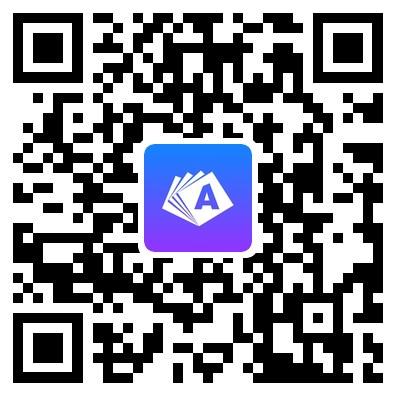 六、注意事项1、正式学习之前，请认真查看《平台使用指南》（详见附件）。2、请同学们添加中博财商慕课微信：13671016089（备注学校-学院-姓名），也可直接扫描下方二维码进行添加，进入慕课学习群，用于统一督学促学、发布学习任务等。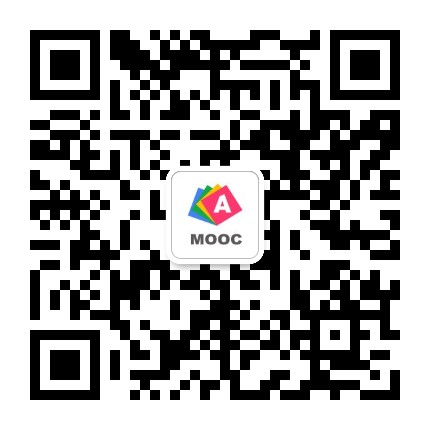 3、课程开通后请在一周内登录账号查看课程是否可以正常学习，有问题及时联系中博财商慕课老师进行反馈解决，以免影响后续学习。4、请按要求进行规范学习，如因个人原因造成学习成绩无法正常记录（包括但不限于作弊刷课等行为），后果自行负责。序号课程名称学时学分1大学生财商教育——风险甄别与防范241.52财商教育案例分享241.53“人生必修课”个人风险管理241.5